ANEXO N° 08DECLARACIÓN JURADAEl/La que suscribe_________________________________________________________________, identificado con DNI N°____________________, con domicilio en_____________________________________________________ _____________________________, de nacionalidad _________________________, mayor de edad, de estado civil ________________, de profesión ___________________________, con carácter de Declaración Jurada manifiesto lo siguiente:NO encontrarme en situación de licencia con goce de haber o sin ella, o en uso del descanso vacacional otorgado en razón del vínculo laboral existente con alguna entidad del Estado, así como percibir ingreso del Estado, a partir de la vigencia del contrato, de resultar ganador del proceso de selección; salvo por función docente o dietas por participación en un (1) directorio de entidades o empresas públicas o por excepción de la Ley de Presupuesto del Sector Público para el Año Fiscal 2019, de corresponder.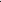 NO tener impedimento legal para ser contratado por el Estado.NO tener antecedentes policiales, judiciales, ni penales.NO encontrarme inhabilitado o sancionado por mi Colegio Profesional,NO haber sido condenado por delitos sancionados con penas privativas de la libertad, o encontrarme sentenciado(a) y/o inhabilitado(a) para ejercer función pública.NO tener sanción vigente en el registro Nacional de Proveedores.NO encontrarme en proceso judicial vigente en contra del Hospital Hermilio Valdizan,NO ser funcionario de Organismos Internacionales.NO tener parientes hasta el cuarto grado de consanguinidad y/o segundo de afinidad, o por razones de matrimonio o unión conyugal, con funcionarios que gozan de facultad de nombramiento y/o contratación de personal o que tengan injerencia directa en el proceso de selección de personal del Hospital Hermilio Valdizan (Ley N 0 26771 y S. N O 021-2000-PCM).Declaro bajo juramento, someterme a las disposiciones de las Bases que regula el presente Proceso de Selección para la Contratación de Personal bajo el Régimen Especial de Contratación Administrativa de Servicios del Hospital Hermilio Valdizan.Así también, declaro que todo lo contenido en mi Hoja de Vida y los documentos que lo sustentan son verdaderos; de no ser así me someto a las disposiciones legales correspondientes.En caso de resultar falsa la información que proporciono, me someto a las disposiciones sobre el delito de falsa declaración en Procesos Administrativos – Artículo   411° del Código Penal y Delito contra la Fe Pública – Título XIX del Código Penal, acorde al artículo 32° de la Ley N° 27444, Ley del Procedimiento Administrativo General.Santa Anita, ________ de _____________________ del 2019. 					             DNI: